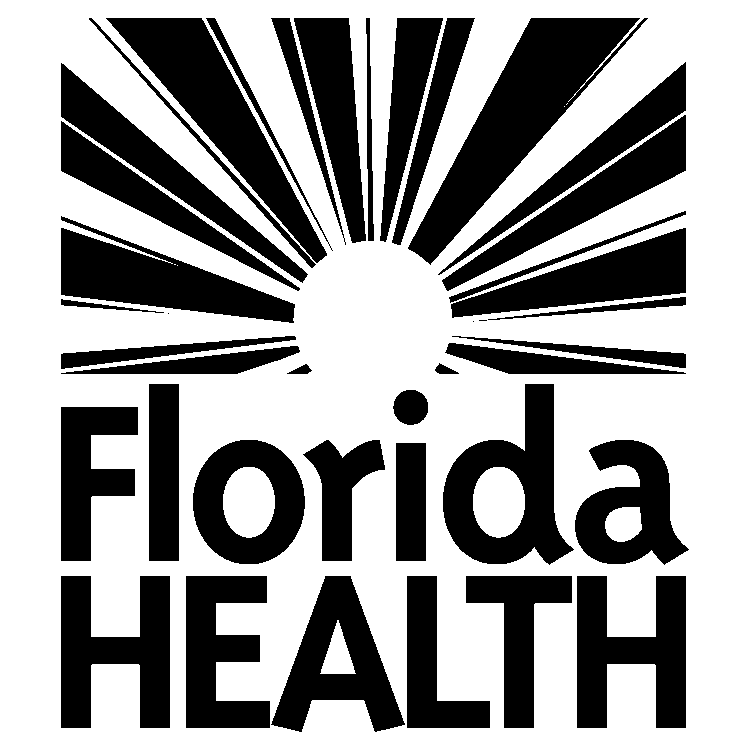 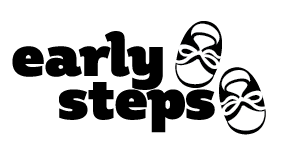 REQUEST FOR MEDIATIONWe, the undersigned, request that a mediator be assigned to assist in resolving disagreements in the following issue(s):We have reviewed the procedures governing mediation in early intervention in  and understand that it is a voluntary process and not a requirement.We agree to approach the session in an attempt to resolve our differences in a mutually satisfactory way and in the best interests of the child.We understand that by voluntarily entering into mediation, neither party waives the right to due process.We understand that the mediation session is confidential and agree not to compel the attendance of the mediator in future proceedings.Submit to:  Department of Health                  Children’s Medical Services/Early Intervention Unit                   Bin #A06Copy:    Local Early Steps             Parent/GuardianThere must be impartial procedures for resolving individual child complaints (34 CFR 303.420).                            AGENCY INFORMATION                                 PARENT INFORMATIONLocal Early StepsChild’s Name     
Local Early Steps Representative (Print)AddressParent Name (Print)AddressCity			State		ZipCity			State		ZipPhone (       )       Phone (       )       (Home)Phone (       )       (Work)Best time/place to call      Signature____________________________________________Date________________________________________________Signature__________________________________________Date_______________________________________________Signature__________________________________________Date_______________________________________________